Spring Semester 2024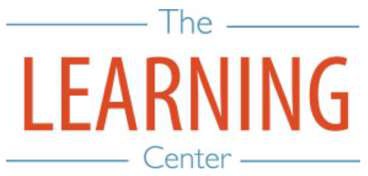 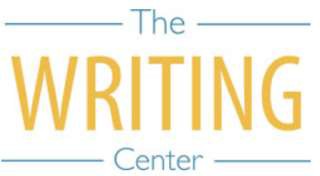 Sunday	Monday	Tuesday	Wednesday	Thursday	Friday	SaturdayThe Writing & Learning Center / The University of North Carolina at Chapel Hill / writingcenter.unc.edu (919) 962-7710 learningcenter.unc.edu7 JANUARY8 910 Classes begin1112131415 Holiday (MLK Day) – No Classes16171819202122232425262728293031 1 FEBRUARY23456789101112 Well-Being Day – No Classes13 Well-Being Day – No Classes141516171819202122232425262728 291 MARCH23456789 Spring Break10 Spring Break11 Spring Break 12 Spring Break13 Spring Break14 Spring Break15 Spring Break16 Spring Break17 Spring Break18 Classes resume at 8AM19202122232425262728 Well-Being Day – No Classes29 Holiday – No Classes30 311 APRIL234 5 67891011121314151617181920212223242526 27 2829 30 Classes end1 MAY Reading Day2 Exams3 Exams4 Reading Day56 Exams7 Exams8 Reading Day9 Exams10 Exams11 Spring Commencement12 131415161718